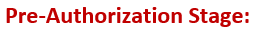 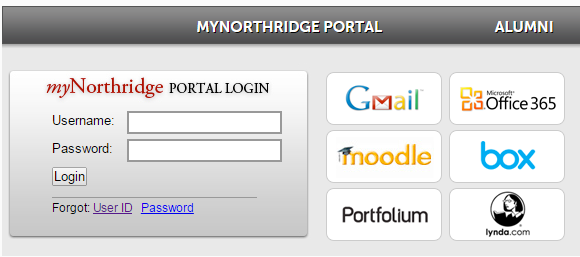 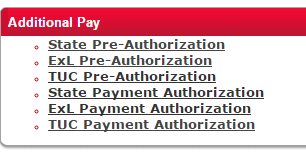 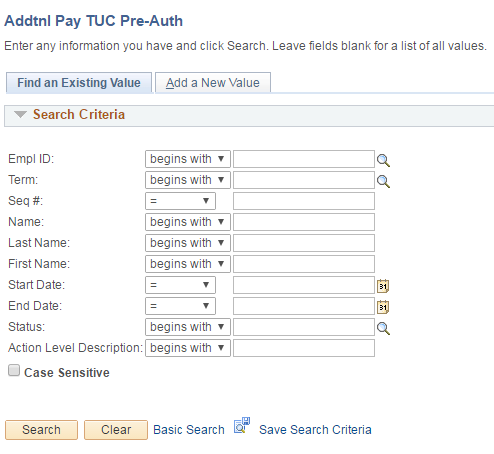 Once in the Pre-Authorization page, there are two options: Find an Existing Value and Add a New Value.  On the Finding an Existing Value tab, you can search for any Pre-Authorizations you have entered previously by entering the employee’s information in the appropriate search fields.  You may also just hit the “search” button without entering any information, and any previously entered Pre-Authorizations should come up. 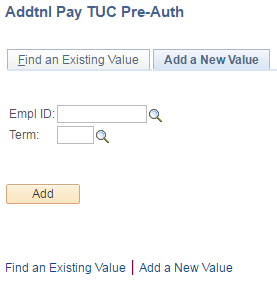 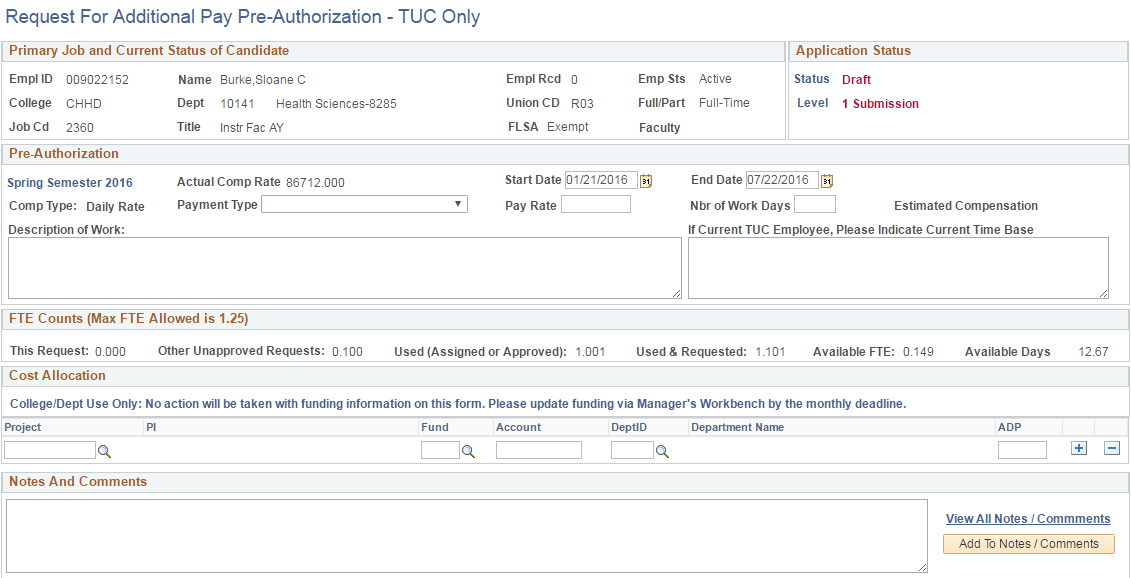 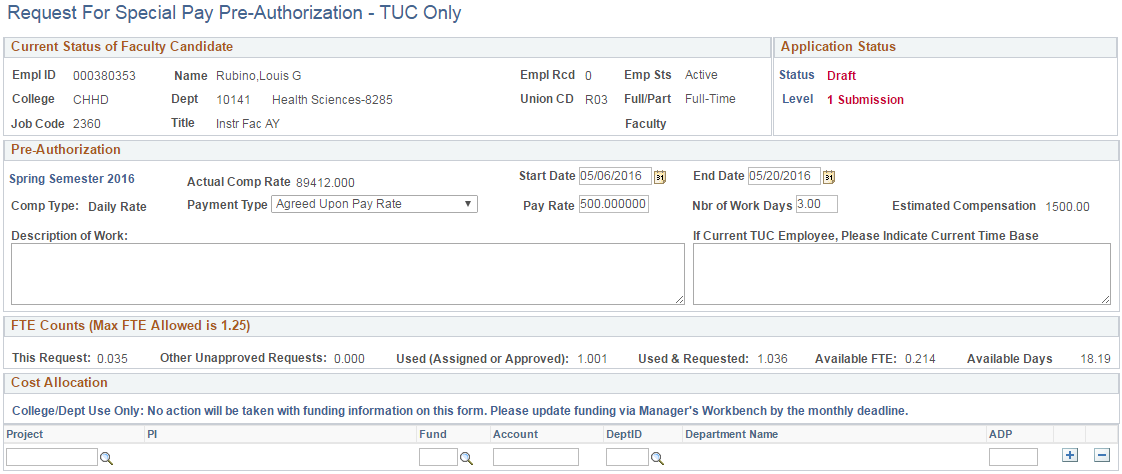 The next step is to enter a Start and End Date, select the Payment Type, enter the Pay Rate and the Number of Work Days the employee will be working.  The Payment Type dropdown menu provides two options: 1) Agreed Upon Pay Rate and 2) Base Salary Pay Rate.  If the agreed upon pay rate is chosen, the agreed amount should be entered in the Pay Rate section.  Otherwise, if the base salary pay rate is selected, the system will automatically populate the Pay Rate section with the employee’s primary appointment salary information. 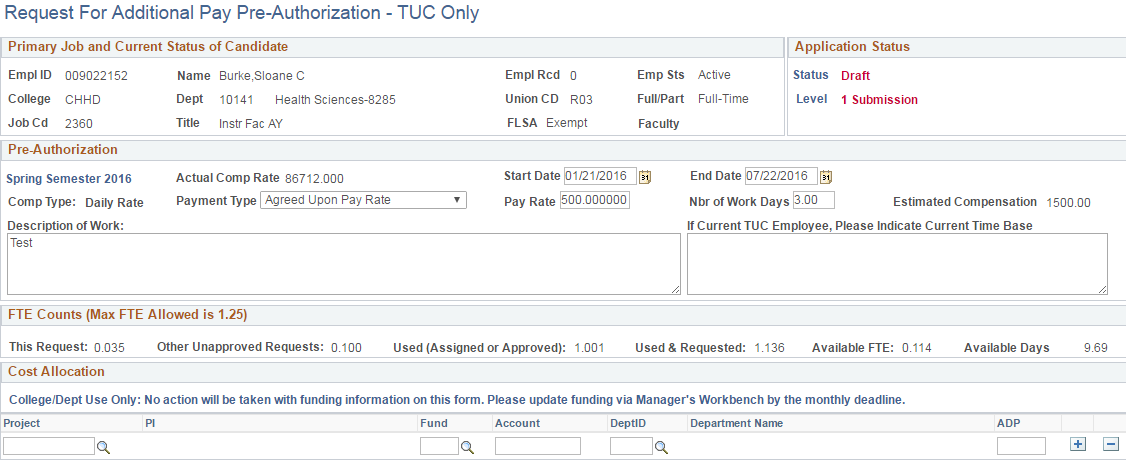 In the example above, Agreed Upon Pay Rate was chosen as the payment type, with a pay rate of $500, and 3 days of work.  Based on this information, the system has calculated how much time this appointment will take up (0.035 FTE), and how much available time is left for this employee to use for the remainder of the term selected (.114 FTE, or 9.69 days). 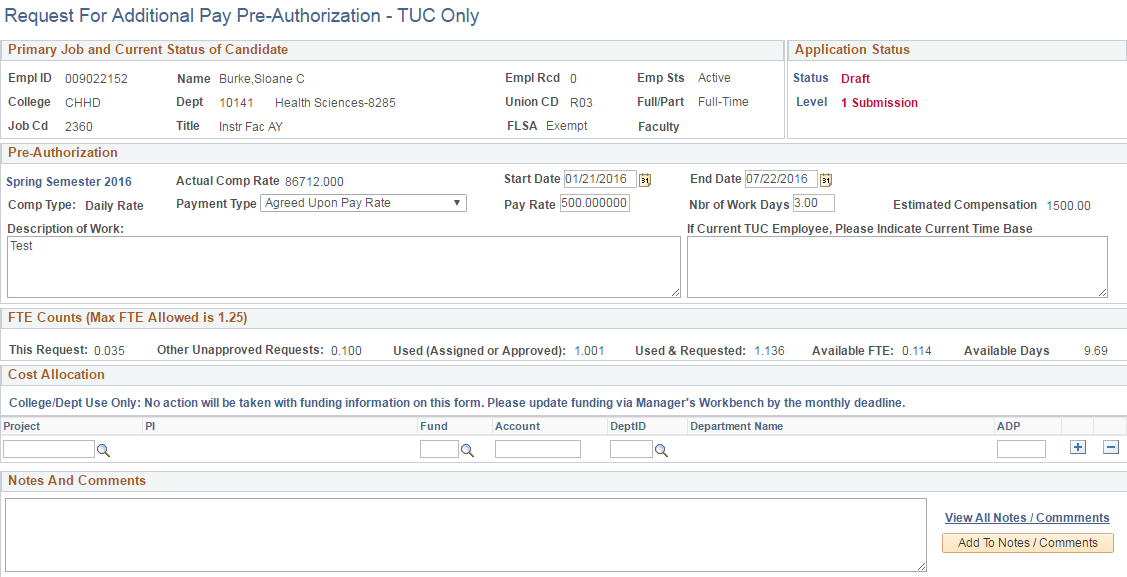 
A Description of Work that will be performed by the employee must be entered in the request. If the employee is a current TUC staff employee, ensure to provide that appointment’s time base.Next, a Project ID or Fund number must be included in the request.  The magnifying glass icon can always be used to search for the correct Project or Fund number needed.    You can include notes to your request if needed. Once all information needed for the request is complete, you may click on the Submit button: 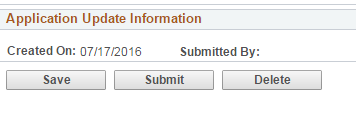 The request will then go through the following levels of approval: 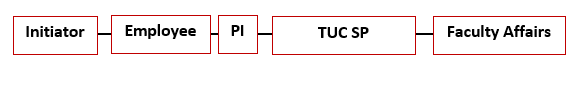 If the employee who is requesting the additional pay is a PI, then the levels of approval will be as such: Once all levels of approval are complete, the request will move to the Payment Authorization stage and will remain in “submission” status until the work has been completed and the employee or initiator is ready to certify and enter the dates of the work completed. Payment Authorization StageOnce the employee has completed the work, a Payment Authorization may be initiated.   To access the Payment Authorization, follow Step 1 on this guide.  Once logged in, locate the Additional Pay pagelet as shown below, and select that TUC Payment Authorization link.  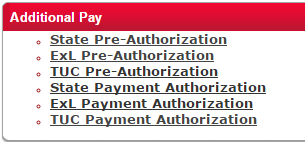 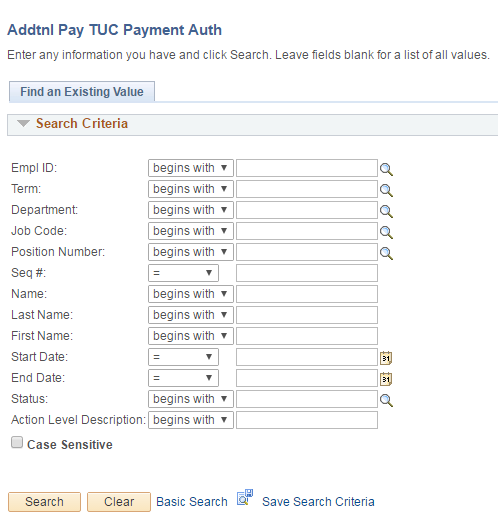 A new page will open where you will be able to find existing values.  Notice that under the Payment Authorization there is no option to “add a new value”.  This is because no payment authorizations can be initiated without a pre-authorization of the work.  To find existing values, you may search for the employee by entering the Employee ID, or you may search for that employee by clicking on the magnifying glass.   You may also just hit the “search” button to pull up all your current existing values.  In the Payment Authorization page, the information entered previously through the Pre-Authorization is displayed (see example below).  The next step is to enter the Actual Work Done.  Please note: Future dates cannot be entered.  This section must be completed after work has been performed.                                                                            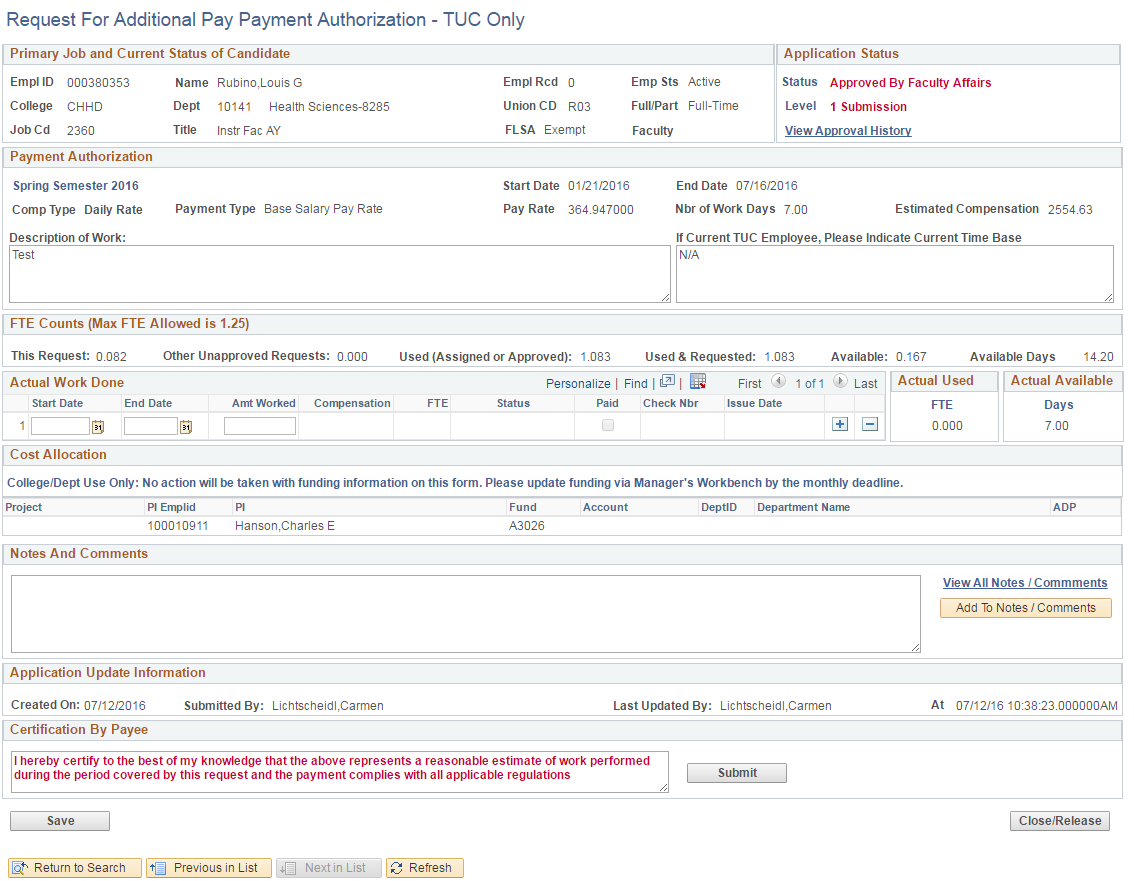 Under the Actual Work Done section, select the Start Date and End Date of when the work was performed.  You may either enter the dates, or click on the calendar icon to select dates.  Next, enter the total number of days worked under the Amount Worked section.  Entering this information will automatically calculate the compensation total and the FTE used. You may enter comments in the Notes section if needed, otherwise you may hit the “submit” button, which will certify that the information entered complies with all applicable regulations. Once the information for work completed has been entered and submitted, the request will then go to the approver next in line, until it reaches the last level of approval to issue payment.  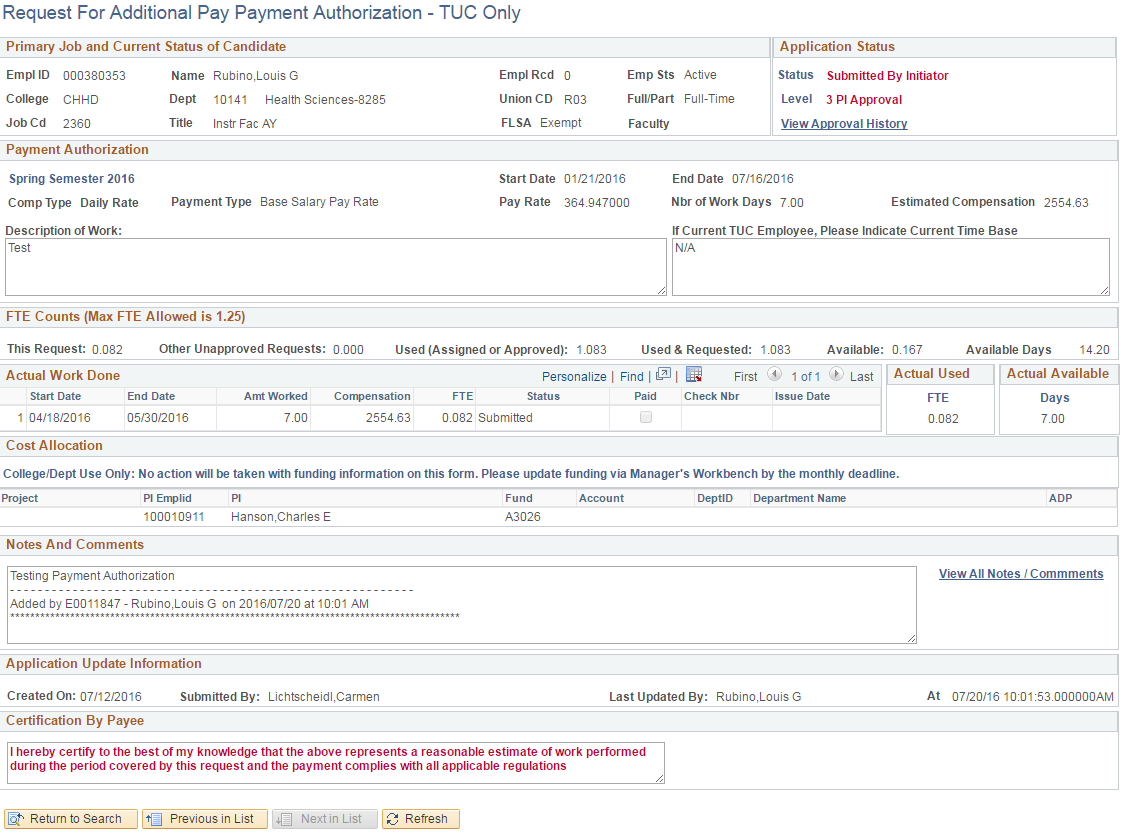 If for any reason the employee is not able to perform the work he/she has agreed to and submitted as a pre-authorization, the “Close/Release” button option is available in the Payment Authorization page to release the time that had been reserved by the pre-authorization request. 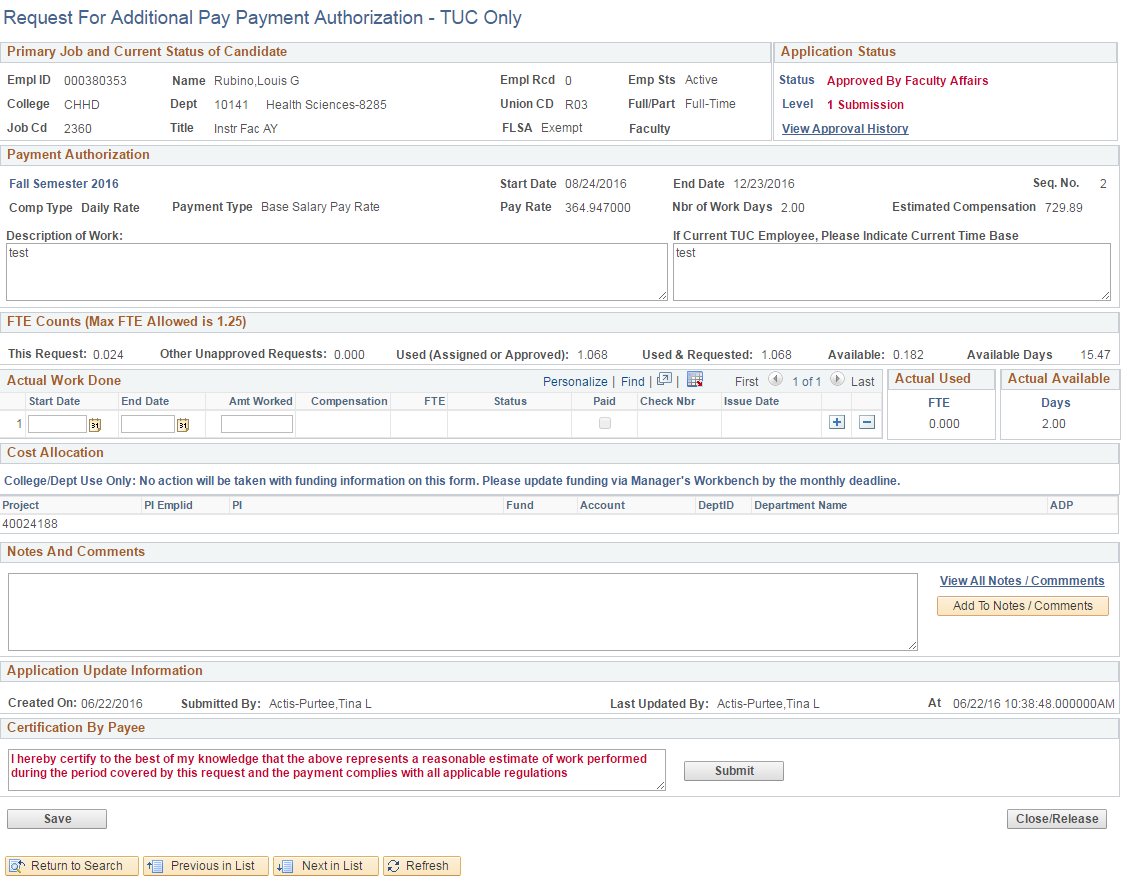 